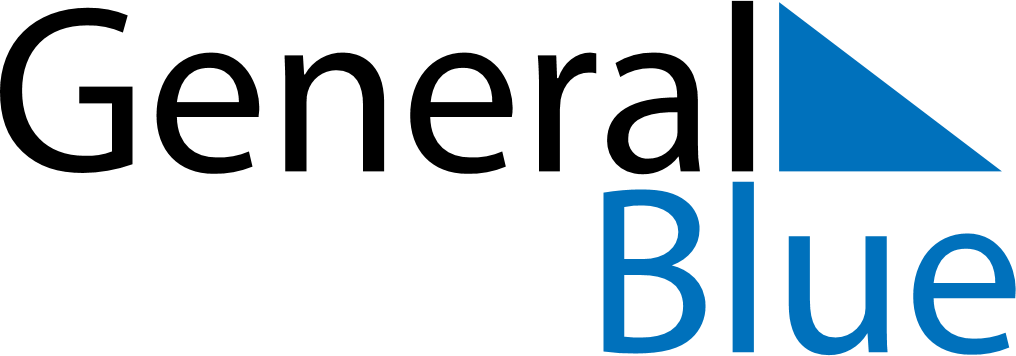 Weekly CalendarJuly 25, 2022 - July 31, 2022Weekly CalendarJuly 25, 2022 - July 31, 2022Weekly CalendarJuly 25, 2022 - July 31, 2022Weekly CalendarJuly 25, 2022 - July 31, 2022Weekly CalendarJuly 25, 2022 - July 31, 2022Weekly CalendarJuly 25, 2022 - July 31, 2022MondayJul 25TuesdayJul 26WednesdayJul 27ThursdayJul 28FridayJul 29SaturdayJul 30SundayJul 31